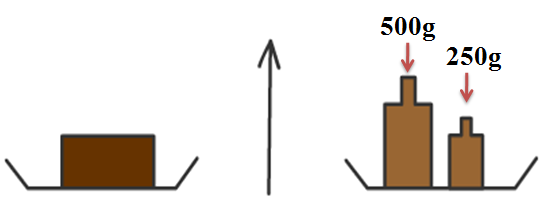 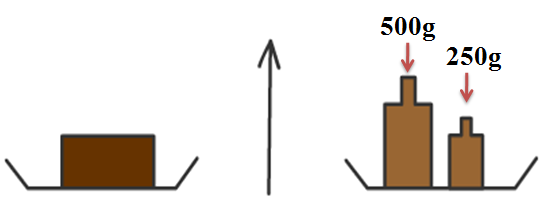 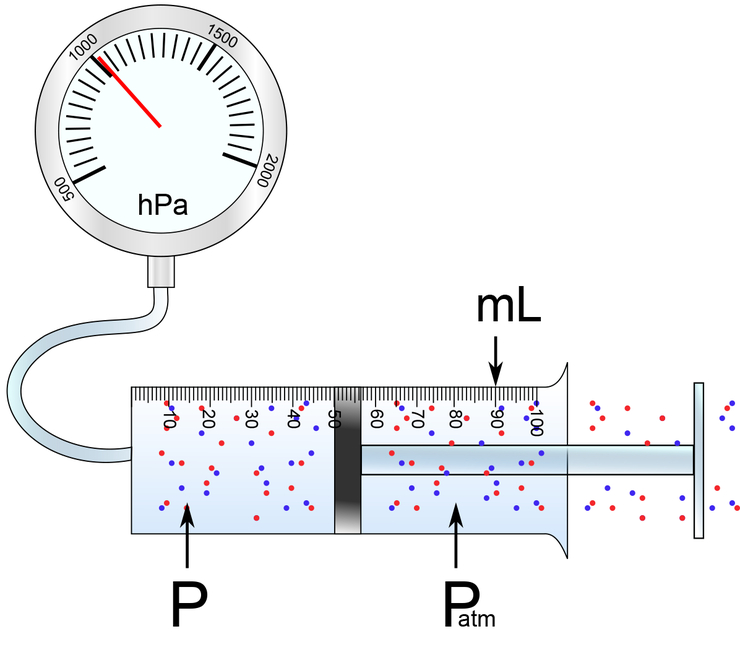 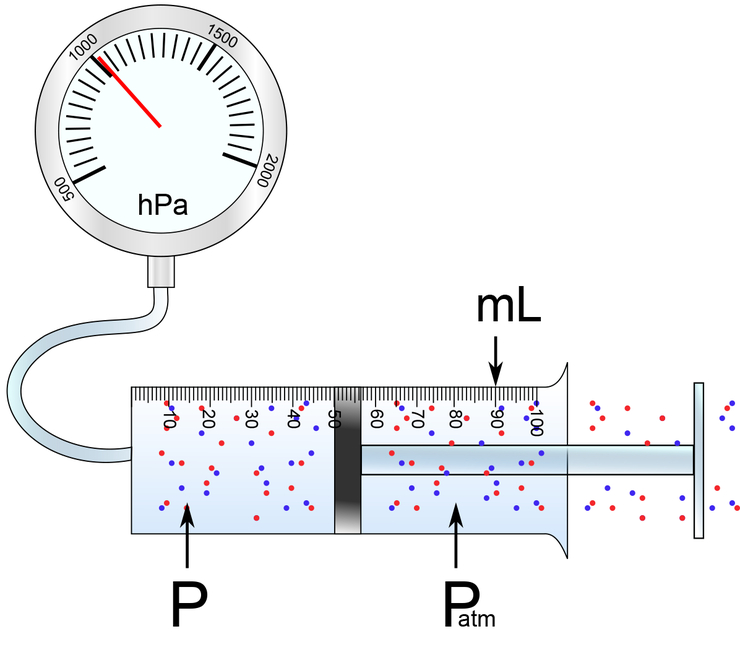 222211,51,511110,50,50,50,511